УКРАЇНАВиконавчий комітет Нетішинської міської радиХмельницької областіР О З П О Р Я Д Ж Е Н Н Я08.04.2021					Нетішин			        № 81/2021-рПро комісію з вирішення питання щодо виявлення фактів несанкціонованих підключень мешканців до водопровідних мереж у садибній забудові м.НетішинВідповідно до пункту 19, 20 частини 4 статті 42 Закону України «Про місцеве самоврядування в Україні», на виконання протокольного рішення спільної наради представників ВП «ХАЕС», Нетішинської міської ради та                    КП НМР «ЖКО» щодо вирішення проблемних питань від 04 березня 2021 року      № 86-874, з метою розгляду листа ВП «Хмельницька АЕС», зареєстрованого у виконавчому комітеті Нетішинської міської ради 30 березня 2021 року за                               № 32/1227-01-13/2021:1. Утворити комісію з вирішення питання щодо виявлення фактів несанкціонованих підключень мешканців до водопровідних мереж у садибній забудові м.Нетішин (далі – комісія).2. Затвердити склад комісії згідно з додатком.3. Комісії впродовж травня 2021 року:3.1. організувати та провести роботу з виявлення фактів самовільного підключення мешканців до зовнішніх водопровідних мереж водопостачання у садибній забудові м. Нетішин;3.2. про результати проведеної роботи інформувати балансоутримувача водопровідних мереж та надавача послуг з водопостачання.4. Контроль за виконанням цього розпорядження покласти на першого заступника міського голови Олену Хоменко.Міський голова							Олександр СУПРУНЮКДодатокдо розпорядження міського голови08.04.2021 № 81/2021-рСКЛАДкомісії з вирішення питання щодо виявлення фактів несанкціонованих підключень мешканців до водопровідних мереж у садибній забудові м. НетішинКеруючий справами виконавчого комітету міської ради							Любов ОЦАБРИКАХоменко Олена- перший заступник міського голови, голова комісіїМельничук Наталія- спеціаліст 2 категорії відділу містобудування, архітектури та благоустрою виконавчого комітету міської ради, секретар комісіїГарбар Юрій- дільничний офіцер поліції, старший лейтенант поліції (за згодою)Жоган Володимир- начальник ДЕРС КП НМР «ЖКО»Жураковський Андрій- інженер КГ ВП «Хмельницька АЕС»Коваль Олександр - слюсар КГ ВП «Хмельницька АЕС»Корчинська Олена - головний інженер КП НМР «ЖКО»Красовський Денис- депутат Нетішинської міської ради VIII скликання (за згодою)Максимчук Юрій - член виконавчого комітету Нетішинської міської ради, представник активу мешканців садибної забудови м. Нетішин (за згодою)Третяк Сергій - заступник головного інженера КГ ВП «Хмельницька АЕС» (за згодою)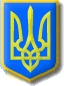 